May They Rest In Peace: (recently deceased): Bill Rogerson, James Anderson, Lesley McIntosh, Beverley Seaman, Valda Druett, Kevin O’Brien, John McDonald.Anniversaries:  Bede Anderson (20/12/2004).Prayer List: Leigh Seaman. If you are unable to attend on date you are rostered on, please arrange a replacement. THE GOULBURN MISSION  [Mission Established 2012]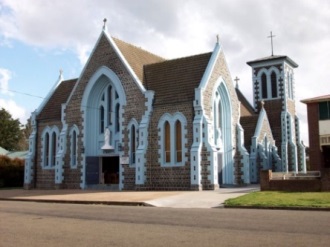 St Mary’s ParishCrookwell      [Parish Established 1882]The Holy Family of Jesus, Mary & Joseph- Yr B31st December 2017Entrance Antiphon The shepherds went in haste, and found Mary and Joseph and the Infant lying in a manger.Responsorial Psalm: (R.) Happy are those who fear the Lord and walk in his ways. Left	O blessed are those who fear the Lord and walk in his ways! By the labour of your hands you shall eat. You will be happy and prosper. Right	Your wife like a fruitful vine in the heart of your house; your children like shoots of the olive, around your table. Left	Indeed thus shall be blessed the man who fears the Lord. May the Lord bless you from Zion all the days of your life! (R.)Readings: 1/ Gen 15:1-6; 2/ Heb 11:8, 11-12, 17-19; Gospel: Lk 2:22-40.Gospel Acclamation: Alleluia, alleluia! May the peace of Christ rule in your hearts, and the fullness of his message live within you. Alleluia! Communion Antiphon:Our God has appeared on the earth, and lived among us.Christmas Season Vocations PrayerGod our Father sent Jesus into the world to show us how to live with respect for each other and for the natural world.                           Give us all the courage to follow your Son more closely;                                       to build up his Church so that by using our individual we truly become the Body of Christ in our communities.                                   May we see people we never look at,                                                      and needs we never knew about.                                                                         May we do the good deeds that we never think of doing.                           We make this prayer through Christ our Lord. Amen.Prayer of Commissioning: may this communion with Jesus, the abiding sign of God’s love for us, be a comfort and support for all our sick and housebound brothers and sisters. May the peace of Christmas go with you.Farewell Morning TeaThe farewell morning tea for Father Assin will be held immediately following Mass today in St Mary’s Meeting Room (bottom of school grounds). All welcome.St Vincent de PaulColumban Calendars are available at the Church Piety Stall and the shop @ $9.00 each. Used Stamp CollectionFunds raised from the sale of used stamps has raised approximately $58,000. What a wonderful and simple way to help the needy. Many thanks to all those who have so kindly collected stamps for this effort.Keep on saving all the used stamps you can, for this ongoing campaign. All donations are gratefully received.St Mary’s Social GroupThe next social gathering will take place on Wednesday 10th January 2018 at the Services Club Coffee shop beginning at 10.30am. Please note the change of venue. All welcome. ROSTERS9.00amAcolytes31 DecemberGarry7 January 2018BryanReaders31 DecemberThora Hogan7 JanuaryHelen McCormackOffertory31 DecemberVanetta Smith7 JanuarySue Reedy & Pam ChudleighAltar Servers31 DecemberEliza & Chloe Kemp7 JanuaryEliza & Chloe KempCleaners: 31 DecemberGroup 2 – Anne Jackson, Helen McCormack, Carol Bensley and Iris Knight, Barbara Stein7 JanuaryGroup 3 –Therese McDonald, Anne Cleary, Sarah Lowe.Counters7 JanuaryGroup 1 – Austin & Shirley Cummins & Shirley Kemp.14 JanuaryRay Cummins, Viv Storrier, Barbara Steain.